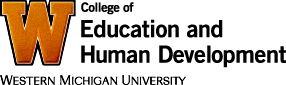 College Curriculum CommitteeMeeting AgendaTuesday, November 10, 201512:00 pm, 2401 Sangren HallNew BusinessFamily and Consumer SciencesCEHD 634 (SC) FCS Enrollment Restriction Fashion Merchandising and Design CEHD 635 (SC) FCS Enrollment Restriction Fashion Merchandising and DesignCEHD 636 (SC) FCS Enrollment Restriction Fashion Merchandising and DesignSpecial Education and Literacy StudiesCEHD 637 (SC) SPLS Credit hour change SPED 3710CEHD 638 (SC) SPLS Pre or Co-requisites change SPED 3750Human Performance and Health EducationCEHD 639 (AP) HPHE Accelerated or 3 + 2 Undergraduate or Graduate Sport Management Degree ProgramSpecial Education and Literacy StudiesCEHD 640 (SC) SPLS New Course SPED 3960CEHD 641 (SC) SPLS New prefix for Educational Specialist in School PsychologyPlease submit any objections to this agenda to the attention of the committee chair, as far in advance of the meeting date as possible. Non-members, who wish to speak on a proposal before the committee, should contact the committee chair at least 24 hours prior to the meeting. Carol Weideman, Chair 2015-16 CEHD Curriculum Committeecarol.weideman@wmich.edu